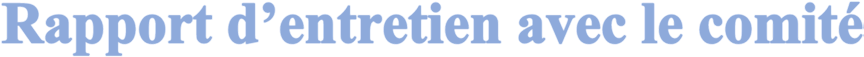 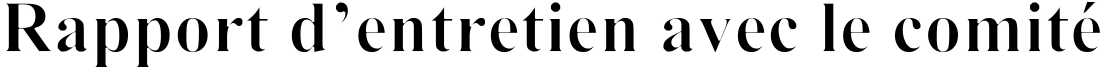 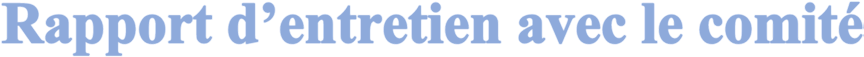 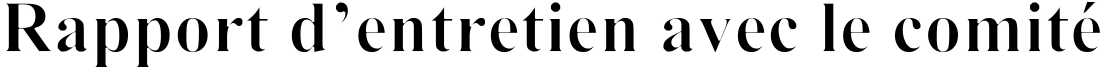 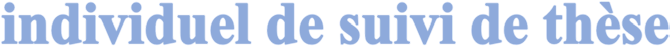 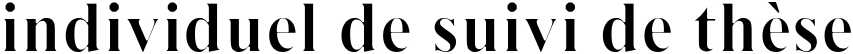 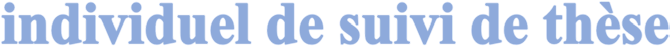 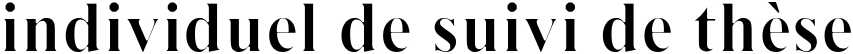 Cet entretien entre le comité de thèse et le doctorant a vocation à :Offrir un cadre de discussions et d’échanges annualisé entre le doctorant et son unité de recherche.Valider la bonne intégration du doctorant au sein de l’unité et de son équipe.Valider la bonne progression du travail de thèse du doctorant et l’accompagner, le conseiller dans sa démarche si des difficultés apparaissent.Accompagner et conseiller le doctorant dans son projet professionnelNs l »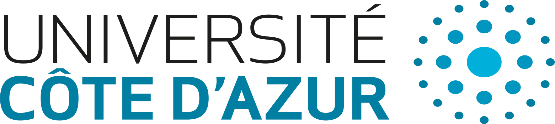 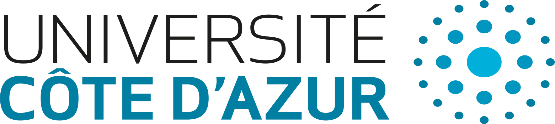           Formations disciplinaires ou académiquesMembres du comité	DoctorantUNITÉ :Financement de la thèse : oui / non Contrat d’enseignement : oui / nonAnnée de thèse (en cours) :DoctorantNom :Prénom :Titre de la thèse :Titre de la thèse :Directeur de thèseCo-directeur de thèseNom :Nom :ComitéNom :Prénom :Nom :Prénom :Date de l’Entretien d’évaluation :Date de l’Entretien d’évaluation :Formation à l’éthique et l’intégrité scientifique (Attention : une formation obligatoire sur le cursus du doctorat)    hConférences / Ecoles thématiques / workshop (3h / ½ journées)   hSéminaires des laboratoires de l'ED (1,5 h par séminaire)    hMineurs d’EUR   hCours proposés par l’ED-DESPEG   h  Dispense de formations disciplinaires ou académiques obtenue au titre de l’année 2021-2022                   hTotal                  hCommunication scientifiquehDiffusion de la culture scientifiquehFormation "Thèses électroniques : dépôt et mise en ligne" (Attention : une formation obligatoire sur le cursus du doctorat)hAutres formations BUhFormations visant à prévenir les risques santé et sécuritéhInsertion professionnelle après la thèsehAutres formations professionnelles du catalogue ADUMhAutres formations professionnelles hors catalogue ADUM validées par l’ED-DESPEFGhDispense de formations Professionnalisantes ou Techniques obtenue au titre de l’année 2021-2022hTotal                 hREGARD SUR L’ANNÉE SUIVANTEOBJECTIFS – RÉSULTATS ATTENDUSObjectifs et planification (si dernière année de thèse, soutenance prévue dans l’année ou non ? donner les raisons, quel financement prévu ?.	)OBJECTIF PROFESSIONNEL POST-DOCTORALIndiquer en quelques lignes le projet du doctorant, une démarche a-t-elle été engagée, prise de contacts,…OBSERVATIONS ET SIGNATURESOBSERVATIONS DU DOCTORANTOBSERVATIONS DU COMITÉ